RECENSIONE LIBRO TITOLO: Voliamo Insieme CASA EDITRICE: MondadoriDATA DI PUBBLICAZIONE: 1 settembre 2020LUOGO IN CUI SI SVOLGE LA STORIA : palestra di ginnastica RIFLESSIONI PERSONALI : questo libro mi ha trasmesso  molte emozione, talmente tante da farmi venire i brividi  , mi è piaciuto cosi tanto che lo farò  leggere anche a mia mamma.PICCOLO RIASSUNTO “storia vera”questo libro racconta la storia di un'allenatrice, ex ginnasta di nome Monia , che all’età di 17 si accorge di non essere abbastanza  brava per fare la ginnasta olimpionica ma di essere brava per portar qualcuno a questo sogno. La sua carriera inizia a bollate però poi riceve una richiesta di lavoro sempre da allenatrice in svizzera quindi decide di trasferirsi ma, dopo dieci anni in svizzera , si sente come se la sua carriera in quel posto fosse finita e ritorna in italia; però si accorge che durante la sua assenza la vecchia palestra è andata in fumo. Per rilassarsi un po’decide di fermarsi per circa due settimane , ma questa cosa non dura perchè il suo  gruppo di ginnaste nazionale svizzero decide di seguirla anche in italia, cosi si iniziano ad allenare nella vecchia palestra ma poco dopo Monia si accorge che hanno un debito economico e le crolla tutto il mondo addosso. Con l'aiuto dei genitori delle sue ginnaste riesce a  pagare il debito e migliorare la palestra , però ora meglio fermarsi qui altrimenti vi svelo tutto il libro Laura Masullo 2H 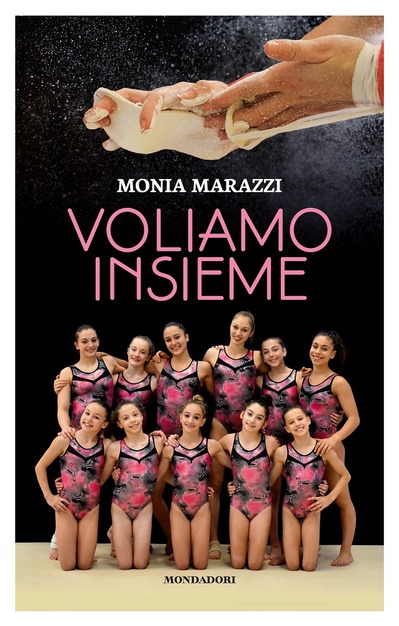 